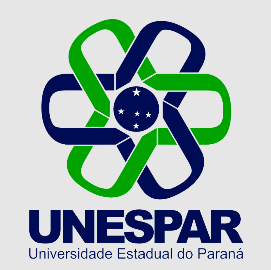 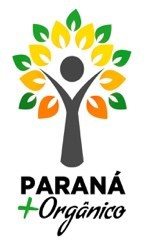 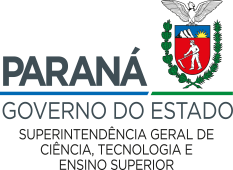 EDITAL PMO Nº 004/2023A coordenação do projeto de extensão “PROGRAMA PARANÁ MAIS ORGÂNICOS DA UNIVERSIDADE ESTADUAL DE MARINGÁ – PMO/UEM”, torna pública a abertura de processo seletivo para contratação de bolsistas, nas modalidades Profissional Graduado e Estudante de Graduação, conforme Ato Administrativo No 02-2023/UEF, por tempo determinado, para atuar junto ao PROGRAMA PARANÁ MAIS ORGÂNICO – PMO/UEMDOS OBJETIVOS E FINALIDADES DO PROGRAMA:O Programa visa apoiar o acesso da agricultura e da agroindústria familiar paranaense ao certificado de conformidade orgânica (SisOrg) e a outras formas de acreditação orgânica, por meio da formação  continuada de profissionais na área de agroecologia e produção orgânica e do incentivo à organização da produção e da comercialização de alimentos orgânicos.DAS VAGAS, CARGA HORÁRIA, VALOR E DURAÇÃO DA BOLSA: PROFISSIONAL GRADUADO:ESTUDANTE DE GRADUAÇÃO:DA INSCRIÇÃO:PERÍODO: Das 8:00h do dia 24 de agosto de 2023 até às 23:59 do dia 26 de agosto de 2023.TAXA: Isento.DOCUMENTOS EXIGIDOS: (ENVIAR EM UM ÚNICO PDF NA SEQUNCIA INDICADA)Ficha de inscrição devidamente preenchida;Fotocópia do RG, CPF E CNH (para bolsista profissional);Currículo Lattes;Fotocópia do diploma ou declaração de conclusão de curso;Fotocópia de comprovante de matrícula (Estudante de graduação);Seguro de vida (comprovante)ENVIO: Os documentos descritos no item 3.3 deste edital deverão ser enviados em um só arquivo no formato PDF e encaminhados para o e-mail: lfroveda@gmail.comCONDIÇÕES PARA A INSCRIÇÃO:Somente será permitida a inscrição de candidatos que tenham enviado todos os documentos elencados no item 3.3 deste edital;Não será permitida a participação de cônjuge, companheiro ou parente em linha reta, colateral ou por afinidade, até o terceiro grau, do Coordenador do Projeto ou do Orientador do Projeto, na condição de bolsista.DAS ETAPAS DE SELEÇÃO E CRITÉRIOS DE CLASSIFICAÇÃO:DATA E HORÁRIO DAS ETAPAS DE SELEÇÃO:HOMOLOGAÇÃO DAS INSCRIÇÕES: 27 de agosto de 2023ANÁLISE DE CURRÍCULO: 28 de agosto de 2023, das 8:00 h. às 12:00 h.ENTREVISTA: 29 de agosto de 2023, das 08:00 h. às 18:00 hs. O link de acesso à Plataforma Google Meet será encaminhado pelo coordenador do projeto para os e-mails dos candidatos.DO RESULTADO FINAL E DO RECURSO:RESULTADO FINAL:O resultado final da seleção será divulgado no site http://paranagua.unespar.edu.br/assuntos/editais, até 30 de agosto de 2023.RECURSO:Somente caberá recurso ao resultado final da seleção, sendo o prazo para seu registro de 24 horas, a contar da data da divulgação do resultado final, conforme item 6.1 deste edital.O recurso do candidato deverá ser enviado para o e-mail lfroveda@gmail.com,  que terá o prazo de 48 horas, a partir da data do protocolo, para análise e emissão de parecer final.A aprovação no presente edital referente ao processo seletivo para contratação de bolsistas, não assegura ao candidato o direito de ingresso na função, sendo que a contratação será efetivada atendendo ao interesse, necessidade e à conveniência da coordenação, bem como à legislação pertinente.DOS CASOS OMISSOS: Os casos omissos serão resolvidos pelo coordenador do referido projeto de extensão.Paranaguá, 23 de agosto de 2023Luís Fernando RovedaCoordenador(a) do Núcleo de Certificação de Produtos OrgânicosUNESPAR – Campus de ParanaguáSeleção de aluno de graduação para atuar no projeto “Programa Paraná Mais Orgânico - Núcleo UNESPAR”, em parceria com a Superintendência Geral da Ciência, Tecnologia e Ensino Superior (SETI-PR).FICHA DE INSCRIÇÃOSeleção de bolsista Profissional para atuar no projeto “Programa Paraná Mais Orgânico - Núcleo UNESPAR”, em parceria com a Superintendência Geral da Ciência, Tecnologia e Ensino Superior (SETI-PR).FICHA DE INSCRIÇÃONº DE VAGAS E PERFIL01 (vagas) vagas para profissional graduado em Agronomia, Biologia e Agroecologia.  CARGA HORÁRIA40 (quarenta) horas semanais dedicadas integralmente às funções do projeto.VALOR DA BOLSAR$2.500,00 (dois mil e quinhentos reais).DURAÇÃO DA BOLSA12 (doze) meses.Nº DE VAGAS E PERFILDEDICAÇÃO AO PROJETOVALOR DA BOLSADURAÇÃO DA BOLSAETAPAS DE SELEÇÃO1a Etapa - Análise de currículo;2a Etapa - Entrevista realizada de forma remota pela plataforma Google Meet.CRITÉRIOS DE CLASSIFICAÇÃOA Nota Final (NF) de cada candidato, para fins de classificação, será obtida pela média aritmética das notas obtidas na 1ª e 2ª Etapas. Ex.: NF = (NC + NE)/2;Somente serão classificados os candidatos que obtiverem nota final (NF) maior ou igual a 7,0 (sete);Em caso de empate, o critério de classificação será a nota da entrevista (NE).IDENTIFICAÇÃOIDENTIFICAÇÃOIDENTIFICAÇÃOIDENTIFICAÇÃONOME:NOME:NOME:NOME:RG:RG:CPF:CPF:TEL.FIXO: (	)E-mail:E-mail:TEL.CELULAR: (	)E-mail:E-mail:ENDEREÇOENDEREÇOENDEREÇOENDEREÇORUA:RUA:Nº:BAIRRO:CIDADE:CIDADE:CIDADE:CEP:DADOS ACADÊMICOSDADOS ACADÊMICOSDADOS ACADÊMICOSDADOS ACADÊMICOSIES:IES:IES:IES:SEMESTRE/ANO EM QUE ESTÁ MATRICULADO:SEMESTRE/ANO EM QUE ESTÁ MATRICULADO:SEMESTRE/ANO EM QUE ESTÁ MATRICULADO:SEMESTRE/ANO EM QUE ESTÁ MATRICULADO:DECLARAÇÃODECLARAÇÃODECLARAÇÃODECLARAÇÃODECLARO, no ato desta inscrição, não possuir vínculo empregatício de qualquer tipo, não receber qualquer outro tipo de bolsa, bem como, possuir a disponibilidade de tempo exigida pelo presente edital, sendo todas as informações prestadas de minha inteira responsabilidade.Paranaguá,	de	de 2023DECLARO, no ato desta inscrição, não possuir vínculo empregatício de qualquer tipo, não receber qualquer outro tipo de bolsa, bem como, possuir a disponibilidade de tempo exigida pelo presente edital, sendo todas as informações prestadas de minha inteira responsabilidade.Paranaguá,	de	de 2023DECLARO, no ato desta inscrição, não possuir vínculo empregatício de qualquer tipo, não receber qualquer outro tipo de bolsa, bem como, possuir a disponibilidade de tempo exigida pelo presente edital, sendo todas as informações prestadas de minha inteira responsabilidade.Paranaguá,	de	de 2023DECLARO, no ato desta inscrição, não possuir vínculo empregatício de qualquer tipo, não receber qualquer outro tipo de bolsa, bem como, possuir a disponibilidade de tempo exigida pelo presente edital, sendo todas as informações prestadas de minha inteira responsabilidade.Paranaguá,	de	de 2023----------------------------------------------------------------Assinatura do(a) Candidato(a)----------------------------------------------------------------Assinatura do(a) Candidato(a)----------------------------------------------------------------Assinatura do(a) Candidato(a)----------------------------------------------------------------Assinatura do(a) Candidato(a)IDENTIFICAÇÃOIDENTIFICAÇÃOIDENTIFICAÇÃOIDENTIFICAÇÃONOME:NOME:NOME:NOME:RG:RG:CPF:CPF:TEL.FIXO: (	)E-mail:E-mail:TEL.CELULAR: (	)E-mail:E-mail:ENDEREÇOENDEREÇOENDEREÇOENDEREÇORUA:RUA:Nº:BAIRRO:CIDADE:CIDADE:CIDADE:CEP:DADOS ACADÊMICOSDADOS ACADÊMICOSDADOS ACADÊMICOSDADOS ACADÊMICOSIES DE FORMAÇÃO:IES DE FORMAÇÃO:IES DE FORMAÇÃO:IES DE FORMAÇÃO:CURSO DE FORMAÇÃO:CURSO DE FORMAÇÃO:CURSO DE FORMAÇÃO:CURSO DE FORMAÇÃO:DECLARAÇÃODECLARAÇÃODECLARAÇÃODECLARAÇÃODECLARO, no ato desta inscrição, não possuir vínculo empregatício de qualquer tipo, não receber qualquer outro tipo de bolsa, bem como, possuir a disponibilidade de tempo exigida pelo presente edital, sendo todas as informações prestadas de minha inteira responsabilidade.Paranaguá,	de	de 2023DECLARO, no ato desta inscrição, não possuir vínculo empregatício de qualquer tipo, não receber qualquer outro tipo de bolsa, bem como, possuir a disponibilidade de tempo exigida pelo presente edital, sendo todas as informações prestadas de minha inteira responsabilidade.Paranaguá,	de	de 2023DECLARO, no ato desta inscrição, não possuir vínculo empregatício de qualquer tipo, não receber qualquer outro tipo de bolsa, bem como, possuir a disponibilidade de tempo exigida pelo presente edital, sendo todas as informações prestadas de minha inteira responsabilidade.Paranaguá,	de	de 2023DECLARO, no ato desta inscrição, não possuir vínculo empregatício de qualquer tipo, não receber qualquer outro tipo de bolsa, bem como, possuir a disponibilidade de tempo exigida pelo presente edital, sendo todas as informações prestadas de minha inteira responsabilidade.Paranaguá,	de	de 2023----------------------------------------------------------------Assinatura do(a) Candidato(a)----------------------------------------------------------------Assinatura do(a) Candidato(a)----------------------------------------------------------------Assinatura do(a) Candidato(a)----------------------------------------------------------------Assinatura do(a) Candidato(a)